РЕШЕНИЕ  24.03.2023                                                                                                        № 81О премировании главы администрации по итогам  работы за первый квартал  2023 года.   В соответствии с Законом Оренбургской области № -1611/339 – IV – OЗ от 10.10.2007 г. «О муниципальной службе в Оренбургской области»,  решением Совета депутатов № 48 от 30.12.2021г. «О денежном содержании главы муниципального образования Рязановский сельсовет»,   руководствуясь Уставом муниципального образования Рязановский сельсовет, Совет депутатов решил:Премировать  главу администрации Брусилова Александра Валентиновича по итогам работы за первый квартал 2023 года за добросовестное и качественное исполнение обязанностей, предусмотренных должностной инструкцией и в связи с празднованием Дня органов местного самоуправления денежной премией в размере одного должностного оклада с учетом уральского коэффициента, определенного бюджетом 2023 года на содержание муниципальных служащих.2. Решение вступает в силу со дня его  принятия.Председатель Совета депутатов                                                    С.С. Свиридова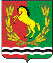 СОВЕТ ДЕПУТАТОВМУНИЦИПАЛЬНОГО ОБРАЗОВАНИЯ РЯЗАНОВСКИЙ СЕЛЬСОВЕТАСЕКЕЕВСКОГО РАЙОНА ОРЕНБУРГСКОЙ ОБЛАСТИчетвертого созыва